МИНИСТЕРСТВО НАУКИ И ВЫСШЕГО ОБРАЗОВАНИЯ РФ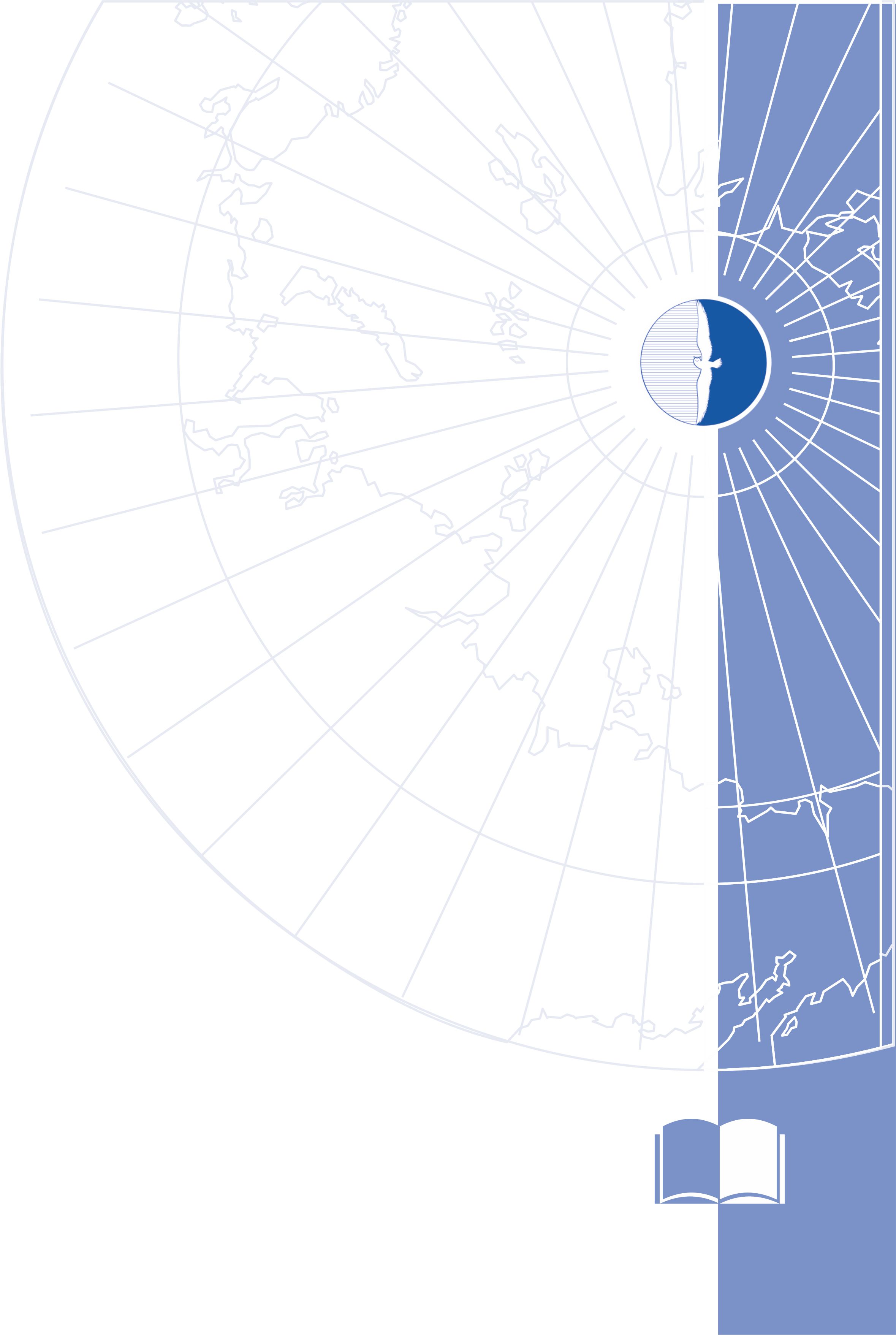 АРКТИЧЕСКИЙ ГОСУДАРСТВЕННЫЙ ИНСТИТУТ КУЛЬТУРЫ И ИСКУССТВКафедра библиотечно-информационной деятельности и гуманитарных дисциплинПрограмма дисциплиныИНОСТРАННЫЙ ЯЗЫКНаправление подготовки: 53.03.06 Музыкознание и музыкально-прикладное искусствоКвалификация (степень) выпускника – бакалаврФорма обучения: очная, заочнаяСоставитель: Тимофеева Е.К., доцент, к.п.нЯкутск2023ВВЕДЕНИЕЦЕЛИ И ЗАДАЧИ ДИСЦИПЛИНЫВ программу включено содержание, направленное на формирование у студентов компетенций, необходимых для качественного освоения ОПВО по направлению подготовки 53.03.06 Музыкознание и музыкально-прикладное искусство.Программа составлена в соответствии с ФГОС ВО, утвержденным Министерством образования и науки РФ 6 января 2017 года для данного направления подготовки.Цель дисциплины «Иностранный язык» заключается в комплексном развитии умений иноязычной речевой деятельности, а именно, в повышении исходного уровня владения иностранным языком, достигнутого на предыдущей ступени образования, и овладение студентами необходимым и достаточным уровнем коммуникативной компетенции для решения межличностного и межкультурного взаимодействия в  различных областях бытовой, культурной и профессиональной деятельности, способности толерантно воспринимать этнические и культурные различия, а также для самоорганизации и саморазвития личности.Задачи дисциплины:В результате изучения дисциплины «Иностранный язык» студент должен:знать:- основы деловой коммуникации, особенности ее осуществления в устной и письменной формах на русском и иностранном(ых) языке(ах). - особенности современных коммуникативно-прагматических правил и этики речевого общения. - правила делового этикета и приемы совершенствования голосоречевой техники. - основные механизмы и методы формирования имиджа делового человека. уметь:- осуществлять деловые коммуникации, в устной и письменной формах на русском и иностранном(ых) языке(ах). - оценивать степень эффективности общения, определяя причины коммуникативных удач и неудач; - выявлять и устранять собственные речевые ошибки. - строить выступление в соответствии с замыслом речи, - свободно держаться перед аудиторией, осуществлять обратную связь с нею. - анализировать цели и задачи процесса общения в различных ситуациях профессиональной жизни.владеть навыками:- навыками деловой коммуникации в устной и письменной формах на русском и иностранном(ых) языке(ах); - способами установления контактов и поддержания взаимодействия в условиях поликультурной среды; - иностранным(ми) языком(ами) для реализации профессиональной деятельности и в ситуациях повседневного общенияПроцесс изучения дисциплины направлен на формирование следующих компетенций (согласно ФГОС):МЕСТО ДИСЦИПЛИНЫ В СТРУКТУРЕ ООПДисциплина «Иностранный язык» начинает изучаться в 1 семестре и опирается на базовые языковые знания, а также речевые умения и навыки, которыми должен обладать студент после изучения школьного курса иностранного (английского) языка. Эти входные знания, умения и навыки являются основой для дальнейшего углубленного изучения английского языка для овладения им как средством межличностного и межкультурного общения. Дисциплина  Б.03 «Иностранный язык» относится к базовой части блока Б1. ОП ВО (бакалавриат) Дисциплина «Иностранный язык» логически связана с другой языковой дисциплиной – «Русский язык и культура речи», т.к. в процессе изучения русского и иностранного языков формируется коммуникативная (языковая, речевая) компетенция, направленная на овладение способностью к коммуникации в устной и письменной формах для решения задач межличностного и межкультурного взаимодействия, а также развивается культура мышления, расширяется культурный кругозор, закладываются основы мировоззрения и формируется гражданская позиция уважительного отношения к другим языкам и культурам. Владение русским и иностранным языками также служит инструментом для самостоятельного поиска необходимой информации, дальнейшего самообразования, самоорганизации и развития личности. Полученные в процессе обучения коммуникативные умения устной и письменной речи на иностранном языке могут быть использованы при изучении других дисциплин, так как они формируют у студента основы для дальнейшего совершенствования коммуникативной компетенции в курсе последующего образования (магистратура), а также могут быть использованы для практического применения иностранного языка в своей самообразовательной и профессиональной деятельности.ОБЪЕМ ДИСЦИПЛИНЫ И ВИДЫ УЧЕБНОЙ РАБОТЫФорма обучения: очная (2023)Форма обучения: заочная (2023). СОДЕРЖАНИЕ ДИСЦИПЛИНЫ2.1. Форма обучения: очная3. ФОНД ОЦЕНОЧНЫХ СРЕДСТВ ДЛЯ ТЕКУЩЕГО КОНТРОЛЯ И ПРОМЕЖУТОЧНОЙ АТТЕСТАЦИИ3.1. Перечень компетенций с указанием этапов их формирования в процессе освоения образовательной программы.3.2.  Описание показателей и критериев оценивания компетенций на различных этапах их формирования, описание шкал оценивания;3.3. Примерные вопросы к контролю языковых знаний и речевых умений студентовВопросы зачета:1. Выполнить лексико-грамматический тест по пройденным в семестре темам.2. Выполнить письменный перевод текста (фрагмента текста) с английского языка на русский (объем - 800-1000 печатных знаков) по направлению подготовки студента или страноведческого характера (разрешается использование словаря), время подготовки письменного перевода – 45 минут. Форма проверки – чтение отрывка текста вслух, проверка точности подготовленного перевода, беседа с преподавателем о теме статьи, ее общем содержании и затронутых проблемах. Во время беседы студент может обращаться к тексту.3. Сделать устное сообщение по одной из предложенных разговорных тем (монологическая речь), ответить на вопросы преподавателя по данной теме (поддержать несложный диалог в рамках изученных тем).3.4. Вопросы экзамена:Найти в подборке статей или текстов на иностранном языке статью или текст на указанную в экзаменационном билете тему по профилю подготовки студента, ознакомиться с ее содержанием, письменно перевести указанный фрагмент текста (1500 печатных знаков), разрешается использование словаря, время подготовки – 45 минут. Форма проверки – чтение части текста вслух, проверка полноты и точности перевода указанного фрагмента текста и соблюдения в переводе стилистики русского языка;Прочитать про себя текст объемом 1500-2000 печатных знаков без использования словаря по широкому направлению подготовки студента или по общекультурной, страноведческой тематике, время подготовки – 25-30 минут. Форма проверки – краткая передача (аннотация) на английском (или русском) языке общего содержания прочитанного текста (название, общая тема, главная мысль или идея, некоторые факты или события, изложенные в тексте, свое отношение к полученной информации), объем – 6 – 10 предложений.Сделать устное сообщение (монолог) по одной из предложенных тем, побеседовать с преподавателем по данной теме (диалог).3.5. Примерные задания для текущего контроля обучающихся TEST: The Conditional SentencesGive right variants of answers to the conditional sentences.If I had one million dollars, I (probably / buy) a yacht.a) would probably buyb) will probably buyc) probably bought– How did it happen that you missed your stop?- I (not / miss) it if the conductor (announce) the stops.a) wouldn’t missb) hadn’t missedc) wouldn’t have missedd) had announcede) would have announcedf) announcedWhat a pity my husband is away! If he (be) here, he (help) us.a) wereb) would bec) isd) will helpe) would helpf) helpsIf I (get up) early tomorrow morning, I (go) jogging.a) will get upb) get upc) got upd) goe) am going to gof) will goYou look tired. If I (be) you, I (take) a holiday.a) beb) werec) have beend) will takee) would takef) takeIf Benjamin Franklin (not / work) so hard, he (not / become) the symbol of America.a) didn’t work                              d) wouldn’t have becomeb) wouldn’t have worked             e) hadn’t becomec) hadn/t worked                          f) wouldn’t becomeTest: The Reported Speech Transform the sentences into the Reported SpeechMegan: “Where did you put my passport?”Megan asked me where did I put her passport.Megan asked me where I had put her passport.Megan asked me where I put her passport.Ben: “You must sign the document today.”Ben told me I had to sign the document that day.Ben told me I must sign the document today.Ben told me I had to sign the document today.Jerry: “Could you give me a lift to the office?”Jerry asked me to give him a lift to the office.Jerry asked me if I gave him a lift to the office.Jerry told me to give him a lift to the office.Nick: “Do you need to get up early tomorrow?”Nick asked did I need to get up early the next day.Nick asked if I needed to get up early the next day.Nick asked if I needed to get up early tomorrow.Lenny: “I will come tomorrow.”Lenny said she would come the next day.Lenny said she will come the next day.Lenny said she would come tomorrow.Nick: “I’m going to Dublin next week”.Nick said that he was going to Dublin next week.Nick said that he was going to Dublin following week.Nick said that he was going to Dublin the following week. “There wasn’t electricity in the past”.She said that there hasn’t been electricity in the past.She said that there wasn’t electricity in the past.She said that there hadn’t been electricity in the past.Vanessa: “What are you doing here?”Vanessa asked me what was I doing there.Vanessa asked me what I was doing there.Vanessa asked me what I was doing here.Rachel: “Who is your teacher?”Rachel asked who my teacher was.Rachel asked who my teacher is.Rachel asked who was my teacher.George: “I have to go now.”George said he had to go then.George said he had to go now.George said he has to go then.Laurie: “I’m a dancer.”Laurie told he was a dancer.Laurie told me he was a dancer.Laurie said me he was a dancer.“I can speak English very well”.He said me that he could speak English very well.He told that he could speak English very well.He said that he could speak English very well.Berta  _________________ me that she lived in Canada.askedsaidtoldLisa said she hadn’t been at the meeting  _________________ .the day beforeyesterdaythe next dayKenny: “You should try harder.”Kenny told me that I should have tried harder.Kenny told me that I should tried harder.Kenny told me that I should try harder.Mom: “Wash your hands before meals.”Mom told me to wash your hands before meals.Mom told me wash my hands before meals.Mom told me to wash my hands before meals. She always tells me not to come home late. She always tells me:“Not come home late”.“Please, don’t come home late”.“Don’t come home late”. The police officer told me  _________________ .not to parked therenot to park thereКРИТЕРИИ И ШКАЛЫ ОЦЕНИВАНИЯТестов.Зачета с оценкой.Оценочная 100-балльная шкала и перевод ее в числовые оценкиСамостоятельная работа студентаОсобое место в овладении курсом отводится самостоятельной работе. Самостоятельная работа студентов за 4 семестра включает различные виды: 1)выполнение письменных лексико-грамматических упражнений; 2)просмотровое, ознакомительное, поисковое, изучающее чтение иноязычных текстов общеобразовательного характера, по страноведению, по широкому и узкому профилю образования, профессиональной тематики, 3)слушание и понимание аудио-записей диалогов на бытовые темы и на темы деловой коммуникации; 4) написание автобиографии, сочинений, тезисов доклада по теме исследования, аннотаций к текстам, составление деловых писем, резюме; 5) подготовка к устной теме, реферирование прочитанного текста, составление и заучивание диалогов, подготовка к докладу и презентации.УЧЕБНО-МЕТОДИЧЕСКОЕ И ИНФОРМАЦИОННОЕ ОБЕСПЕЧЕНИЕ ДИСЦИПЛИНЫОсновная литература:Агабекян И.П. Английский язык для бакалавров=A Course of English for Bachelor’s Degree Students. Intermediate Level / И.П. Агабекян. – Изд. 4-е, стер. – Ростов н/Д: Феникс, 2015. – 379, [3] с.: ил. – (Высшее образование).Восковская А.С. Английский язык для вузов: Учебное пособие / А.С. Восковская, Т.А. Карпова. -  Ростов-на-Дону: Изд-во «Феникс»,2008. – 352 с.; 81.2. Англ. В 76Культура Арктики: учебное пособие/[В.И. Алексеев, Л.Р. Алексеева и др.]; М-во культуры Рос.Федерации, ФГБОУ ВПО «Аркт.гос.ин-т искусств и культуры», Каф.иностр языков и гуманитар.дисциплин.- 3-е изд., перераб.и доп.- Якутск: АГИИК, 2012.- 96 с. Рекомендовано ДВ РУМЦ.; 81.2. Англ. К 90Материальная культура циркумполярного мира: хрестоматия: учебное пособие по дисциплине «Английский язык»; сост. Е.К.Тимофеева. –Якутск: АГИКИ, 2014. - 68с.Материалы по грамматике английского языка с упражнениями: учеб.-метод. пособие /Л.Р.Алексеева; М-во образования и науки Рос. федерации, Аркт. гос. ин-т культуры и искусств, каф. библ.-информ. деятельности и гуманит. дисциплин. – 2-е изд., доп. - Якутск: Изд-во АГИКИ, 2017. – 156 с.Тимофеева Е.К. Английский язык. Контрольные задания для студентов-заочников творческих вузов, обучающихся по направлениям подготовки: 62:080200 Менеджмент, 62:071800 Социально-культурная деятельность, 62:071500 «Народная художественная культура». Учеб.-метод. пособие.- Якутск: Арктический государственный институт искусств и культуры, 2011. - 47с.Дополнительная литература:Алексеева М.Н. Английский язык. В 2 частях. Ч. 1 : учебное пособие / Алексеева М.Н., Миничева Н.П.. — Москва: Ай Пи Ар Медиа, 2023. — 220 c. — ISBN 978-5-4497-2084-9 (ч. 1), 978-5-4497-2090-0. — Текст: электронный // IPR SMART : [сайт]. — URL: https://www.iprbookshop.ruКондюрина И.М. Английский язык. Базовый курс: учебное пособие / Кондюрина И.М., Смирнова С.И., Иванов А.В.. — Москва: Ай Пи Ар Медиа, 2023. — 136 c. — ISBN 978-5-4497-2169-3. — Текст: электронный // IPR SMART : [сайт]. — URL: https://www.iprbookshop.ruНестеренко В.Г. Английский язык для гуманитарных направлений подготовки: учебное пособие / Нестеренко В.Г. — Саратов: Вузовское образование, 2021. — 81 c. — ISBN 978-5-4487-0789-6. — Текст: электронный // IPR SMART : [сайт]. — URL: https://www.iprbookshop.ruШевелева С.А. Деловой английский [Электронный ресурс] : учебное пособие для вузов / С.А. Шевелева . – 2-е изд. - Электрон. текстовые данные. –  М. :  ЮНИТИ-ДАНА, 2017. – 382 с. – 978-5-238-01128-8. – Режим доступа : http://www.iprbookshop.ru/71767.htmlБазы данных, информационно-поисковые системыУниверситетская информационная система «РОССИЯ» https://uisrussia.msu.ru База данных Web of Science https://apps.webofknowledge.com/База данных Scopus https://www.scopus.comПортал открытых данных Российской Федерации https://data.gov.ruБаза данных Научной электронной библиотеки eLIBRARY.RU https://elibrary.ru/Электронная библиотечная система https://iprbooks.ruФедеральная государственная информационная система «Национальная электронная библиотека» https://нэб.рфНациональный портал онлайн обучения «Открытое образование» https://openedu.ruЭлектронная библиотека Национальной библиотеки РС (Я)Электронный каталог АГИКИ.7. МАТЕРИАЛЬНО – ТЕХНИЧЕСКОЕ ОБЕСПЕЧЕНИЕ ДИСЦИПЛИНЫНаименование компетенцииКод компетенцииСпособен осуществлять деловую коммуникацию в устной и письменной формах на государственном языке РФ и иностранном(ых) языке(ах)УК-4Наименование темыКоличество часовКоличество часовКоличество часовКоличество часовКоличество часовКоличество часовКоличество часовКоличество часовКоличество часовКоличество часовНаименование темыВсегов том числе по видам учебных занятийв том числе по видам учебных занятийв том числе по видам учебных занятийв том числе по видам учебных занятийв том числе по видам учебных занятийв том числе по видам учебных занятийв том числе по видам учебных занятийв том числе по видам учебных занятийв том числе по видам учебных занятийНаименование темыВсегоАудиторныеАудиторныеАудиторныеАудиторныеСамостоятельная работаСамостоятельная работаВид промежуточной аттестации(зачет, экзамен)Вид промежуточной аттестации(зачет, экзамен)Наименование темыВсеголекцииПрактические и  лаб. занятияСеминарские занятия123456677Семестр  1-й.  Раздел 1: Моя студенческая жизнь.  Семестр  1-й.  Раздел 1: Моя студенческая жизнь.  Семестр  1-й.  Раздел 1: Моя студенческая жизнь.  Семестр  1-й.  Раздел 1: Моя студенческая жизнь.  Семестр  1-й.  Раздел 1: Моя студенческая жизнь.  Семестр  1-й.  Раздел 1: Моя студенческая жизнь.  Семестр  1-й.  Раздел 1: Моя студенческая жизнь.  Семестр  1-й.  Раздел 1: Моя студенческая жизнь.  Семестр  1-й.  Раздел 1: Моя студенческая жизнь.  Семестр  1-й.  Раздел 1: Моя студенческая жизнь.  Семестр  1-й.  Раздел 1: Моя студенческая жизнь.  Тема 1. Моя семья134366Тема 2. Мой рабочий день.112366Тема 3. Моя учеба в институте. 112366Тема 4. Республика Саха112366Тема 5. Мой родной город (село)134366Тема 6. Повторение тем.132566Итого в 1-м сем.: 2 ЗЕ7216203636Семестр: 2-ой. Раздел 2. Культура стран: Россия, Великобритания и СШАСеместр: 2-ой. Раздел 2. Культура стран: Россия, Великобритания и СШАСеместр: 2-ой. Раздел 2. Культура стран: Россия, Великобритания и СШАСеместр: 2-ой. Раздел 2. Культура стран: Россия, Великобритания и СШАСеместр: 2-ой. Раздел 2. Культура стран: Россия, Великобритания и СШАСеместр: 2-ой. Раздел 2. Культура стран: Россия, Великобритания и СШАСеместр: 2-ой. Раздел 2. Культура стран: Россия, Великобритания и СШАСеместр: 2-ой. Раздел 2. Культура стран: Россия, Великобритания и СШАСеместр: 2-ой. Раздел 2. Культура стран: Россия, Великобритания и СШАСеместр: 2-ой. Раздел 2. Культура стран: Россия, Великобритания и СШАСеместр: 2-ой. Раздел 2. Культура стран: Россия, Великобритания и СШАТема 1. Человеческая культура и ее история16    4488Тема 2. Россия и ее столица Москва162488Тема 3. Соединенное Королевство Великобритании и Северной Ирландии и столица Лондон164488Тема 4. Соединенные Штаты Америки и столица Вашингтон122466Тема 5. Праздники в англоязычных странах124466Итого во 2-м сем.: 2 ЗЕ7216203636ЗачетЗачетСеместр 3-й. Раздел 3. Культура народов Арктики Семестр 3-й. Раздел 3. Культура народов Арктики Семестр 3-й. Раздел 3. Культура народов Арктики Семестр 3-й. Раздел 3. Культура народов Арктики Семестр 3-й. Раздел 3. Культура народов Арктики Семестр 3-й. Раздел 3. Культура народов Арктики Семестр 3-й. Раздел 3. Культура народов Арктики Семестр 3-й. Раздел 3. Культура народов Арктики Семестр 3-й. Раздел 3. Культура народов Арктики Семестр 3-й. Раздел 3. Культура народов Арктики Семестр 3-й. Раздел 3. Культура народов Арктики Тема 1. Природа Арктики.24661212Тема 2. Малочисленные народы зарубежной Арктики и их обычаи и традиции.24661212Тема 3. Традиционные занятия народов Севера.24481212Итого в 3-м сем.: 2 ЗЕ7216203636зачетзачетСеместр 4-й. Раздел 4. Культура народов Республики Саха (Якутия)Семестр 4-й. Раздел 4. Культура народов Республики Саха (Якутия)Семестр 4-й. Раздел 4. Культура народов Республики Саха (Якутия)Семестр 4-й. Раздел 4. Культура народов Республики Саха (Якутия)Семестр 4-й. Раздел 4. Культура народов Республики Саха (Якутия)Семестр 4-й. Раздел 4. Культура народов Республики Саха (Якутия)Семестр 4-й. Раздел 4. Культура народов Республики Саха (Якутия)Семестр 4-й. Раздел 4. Культура народов Республики Саха (Якутия)Семестр 4-й. Раздел 4. Культура народов Республики Саха (Якутия)Семестр 4-й. Раздел 4. Культура народов Республики Саха (Якутия)Тема 1.  Народы, населяющие Республику Саха.186666Тема 2. Верования и традиции народов Арктики.186666Тема 3Современные актуальные проблемы Арктики.184866Итого в 4-м сем.: 2 ЗЕ721620181818Экзамен18ЭкзаменВСЕГО за курс 8 ЗЕ:28864801261261818Наименование темыКоличество часовКоличество часовКоличество часовКоличество часовКоличество часовКоличество часовНаименование темыВсегов том числе по видам учебных занятийв том числе по видам учебных занятийв том числе по видам учебных занятийв том числе по видам учебных занятийв том числе по видам учебных занятийНаименование темыВсегоАудиторныеАудиторныеАудиторныеСамостоятельная работаВид промежуточной аттестации(зачет, экзамен)Наименование темыВсеголекцииПрактические и  лаб. занятияСеминарские занятия1234567Семестр  1-й.  Раздел 1: Моя семья и моя работа.  Семестр  1-й.  Раздел 1: Моя семья и моя работа.  Семестр  1-й.  Раздел 1: Моя семья и моя работа.  Семестр  1-й.  Раздел 1: Моя семья и моя работа.  Семестр  1-й.  Раздел 1: Моя семья и моя работа.  Семестр  1-й.  Раздел 1: Моя семья и моя работа.  Семестр  1-й.  Раздел 1: Моя семья и моя работа.  Тема 1. Моя семья Фонетика: Правила чтения гласных и согласных букв. Интонация. Акцентуация, Ритмика нейтральной речи в изучаемом языке18216Контр. Работа № 1Тема 2. Моя семьяГрамматика: Существительное. Местоимение. Спряжения глаголов be, have, do18216Тема 3. Мой рабочий день.Оборот: There is/There are. Основные глаголы места, направления и времени.18216Тема 4. Мой рабочий день.Времена глаголов Indefinite.Правильные и неправильные глаголы18216Итого в 1-м сем.: 2 ЗЕ72864Семестр: 2-ой. Раздел 2. Моя учеба. Мой родной (ое) город (село)Семестр: 2-ой. Раздел 2. Моя учеба. Мой родной (ое) город (село)Семестр: 2-ой. Раздел 2. Моя учеба. Мой родной (ое) город (село)Семестр: 2-ой. Раздел 2. Моя учеба. Мой родной (ое) город (село)Семестр: 2-ой. Раздел 2. Моя учеба. Мой родной (ое) город (село)Семестр: 2-ой. Раздел 2. Моя учеба. Мой родной (ое) город (село)Семестр: 2-ой. Раздел 2. Моя учеба. Мой родной (ое) город (село)22Тема 5. Моя учеба в институте.Причастие I. Времена глаголов Continuous18216Контр. Работа № 2Тема 6. Моя учеба в институте.Правильные и неправильные глаголы16214Тема 7. Мой родной город (село)Причастие II. Времена глаголов Perfect16214Тема 8. Мой родной город (село)Степени сравнения прилагательных и наречий18216Итого во 2-м сем.: 2 ЗЕ728604зачетСеместр 3-й. Раздел 3. Культура народов Арктики Семестр 3-й. Раздел 3. Культура народов Арктики Семестр 3-й. Раздел 3. Культура народов Арктики Семестр 3-й. Раздел 3. Культура народов Арктики Семестр 3-й. Раздел 3. Культура народов Арктики Семестр 3-й. Раздел 3. Культура народов Арктики Семестр 3-й. Раздел 3. Культура народов Арктики Тема 1. Природа Арктики.Passive Voice (Страдательный залог)22220Контр.работа № 3Тема 2. Малочисленные народы зарубежной Арктики и их обычаи и традиции.Модальные глаголы и их заменители222    20Тема 3. Традиционные занятия народов Севера.Модальные глаголы и их заменители24420728604 зачетИтого в 3-м сем.: 2 ЗЕСеместр 4-й. Раздел 4. Культура народов Республики Саха (Якутия)Семестр 4-й. Раздел 4. Культура народов Республики Саха (Якутия)Семестр 4-й. Раздел 4. Культура народов Республики Саха (Якутия)Семестр 4-й. Раздел 4. Культура народов Республики Саха (Якутия)Семестр 4-й. Раздел 4. Культура народов Республики Саха (Якутия)Семестр 4-й. Раздел 4. Культура народов Республики Саха (Якутия)Семестр 4-й. Раздел 4. Культура народов Республики Саха (Якутия)Тема 1.  Народы, населяющие Республику Саха.Неопределенные местоимения some, any и их производные.21421Тема 2. Верования и традиции народов Арктики.Сложное подлежащее и сложное дополнение.222     18Тема 3Современные актуальные проблемы Арктики.20216Итого в 4-м сем.: 2 ЗЕ728559экзаменВСЕГО за курс 8 ЗЕ:2884823917Те-мыНаименование раздела, темы и содержаниеКол-во часов практ.зан.Кол-во часов СРСРаздел: Моя студенческая жизньРаздел: Моя студенческая жизньРаздел: Моя студенческая жизньРаздел: Моя студенческая жизнь1Тема 1. About Myself and My Family. Phonetics: Letters and Sounds. Rules of Reading. Pronunciation. Intonation, Rhythmic of English Speaking662Тема 2. My Working Day.Grammar: The Pronouns. The verbs be, have, do663Тема 3. My Studies at the Institute.Noun. Construction There is/There are. Prepositions of Place.664Тема 4. The Republic of Sakha.Grammar: Adjectives and Adverbs. Numerals.665Тема 5. My Home Town (Village).Grammar: Modal Verbs and Their Equivalents. Prepositions of Direction666Тема 6. RevisionGrammar: Indefinite, Continuous, Perfect Tenses of Verbs. Prepositions of Time66Итого: 72ч = 2 ЗЕ3636Раздел: Культура стран: Россия, Великобритания, СШАРаздел: Культура стран: Россия, Великобритания, СШАРаздел: Культура стран: Россия, Великобритания, СШАРаздел: Культура стран: Россия, Великобритания, США1Тема 1. Human Culture and Its History.Grammar: Tenses882Тема 2. Russia and Its Capital Moscow.Grammar: The Infinitive883Тема 3. The United Kingdom of Great Britain and Northern Ireland and Its Capital LondonGrammar: The Gerund884Тема 4. The United States of America and Its Capital Washington D.C.Grammar: The Participle I, II665Тема 5. Holidays in the UK and USA.Grammar: Revision66Итого: 72 ч. = 2 ЗЕ3636Раздел: Культура народов АрктикиРаздел: Культура народов АрктикиРаздел: Культура народов АрктикиРаздел: Культура народов Арктики1Тема 1. The Arctic Is Our HomeWhat is the Arctic? Ice Zone and Polar Deserts in the Arctic. The Wonderful Fauna of the Arctic Islands. Tundra and Forest-Tundra. Discovery of the Arctic12122Тема 2. Minorities Living in the ArcticThe Arctic Peoples. The Eskimos of Canada and Alaska. The Chukchi and Siberian Yupiit of the Russian Far East. The Finnish People and Kalevala.The Cree of Canada 12123Тема 3. Trades of the Arctic Peoples.Hunting. Fishing. The Sea Mammal Hunting. Reindeer Breeding. Cattle Horse Breeding1212Итого: 72 ч. = 2 ЗЕ3636Раздел: Культура народов Республики Саха (Якутия)Раздел: Культура народов Республики Саха (Якутия)Раздел: Культура народов Республики Саха (Якутия)Раздел: Культура народов Республики Саха (Якутия)1Тема 1. People Living in the Sakha Republic and Their Culture.The Yukagirs. The Evens. The Evenkis. The Sakha People.1062Тема 2. Beliefs and Traditions of the Arctic Peoples.The Bear Feast. The Sakha National Festival. The National Clothes of the Peoples of the Republic of Sakha. Siberian Shamans.1263Тема 3. Modern Actual Problems. Disunity of Humanity as a Root Cause of Ecological Problems. Villages and the Threat to the Evenki Livestyles. Contemporary Issues of the North126Итого: 72 ч. = 2 ЗЕ3618Всего: 288 ч.= 8 ЗЕ144126Индекс компетенцииРасшифровка компетенцииПоказатель формирования компетенции для данной дисциплиныОценочные средстваУК - 4Способен осуществлять деловую коммуникацию в устной и письменной формах на государственном языке РФ и иностранном(ых) языке(ах)УК-4.1.Знать: основы деловой коммуникации, - особенности ее осуществления в устной и письменной формах на государственном языке Российской Федерации ииностранном(ых) языке(ах) письменной формах на русском и иностранном(ых) языке(ах); - особенности современных коммуникативно-прагматических правил и этики речевого общения;- правила делового этикета и приемы совершенствования голосоречевой техники; -основные механизмы и методы формирования имиджа делового человека.1. Изучающее чтение, ответы на вопросы по содержанию текста.2. Реферирование прочитанного текста. 3. Написание эссе по пройденным темам4. Итоговый контрольный тест по лексико-грамматическим темамУК - 4Способен осуществлять деловую коммуникацию в устной и письменной формах на государственном языке РФ и иностранном(ых) языке(ах)УК-4.2.Уметь: осуществлять деловыекоммуникации, в устной и письменнойформах на русском и иностранном(ых)языке(ах); оценивать степень эффективности общения, определяяпричины коммуникативных удач и неудач;выявлять и устранять собственные речевые ошибки; строить выступление в соответствии с замыслом речи, свободно держаться перед аудиторией, осуществлять обратную связь с нею; анализировать цели и задачи процесса общения в различных ситуациях профессиональной жизни.1. Реферирование прочитанного текста2.Ролевая игра (Инсценировка ситуаций в деловой профессиональной сфере)3. Монологическая речь (подготовленное устное сообщение на определенную тему - topic)  УК - 4Способен осуществлять деловую коммуникацию в устной и письменной формах на государственном языке РФ и иностранном(ых) языке(ах)УК-4.3.Владеть: навыками деловой коммуникации в устной и письменной формах на русском и иностранном(ых) языке(ах); -способами установления контактов и поддержания взаимодействия в условиях поликультурной среды;- иностранным(ми) языком(ами) для реализации профессиональной деятельности и в ситуациях повседневного общения.1.Диалогическая речь (устные ситуативные задания - диалоги, дискуссия на определенную тему.2. Составление аннотации к прочитанному тексту3. Оформление делового письма иностранному коллегеКомпетенцииПланируемые результаты обученияКритерии оценивания результатов обученияКритерии оценивания результатов обученияКритерии оценивания результатов обученияКритерии оценивания результатов обученияКритерии оценивания результатов обученияКомпетенцииПланируемые результаты обучения12345УК-4 Способен осуществлять деловую коммуникацию в устной и письменной формах на государственном языке РФ и иностранном(ых) языке(ах)УК-4.1. Знать: основы деловой коммуникации, особенности ее осуществления в устной и письменной формах на иностранном(ых) языке(ах); -  особенности современных коммуникативно- прагматических правил и этики речевого общения; - правила делового этикета и приемы совершенствования  голосоречевой техники;- основные механизмы и методы формирования имиджа делового человека.Не знаетДопускает грубые ошибкиДемонстрирует частичные знания без грубых ошибокЗнает достаточно с небольшими замечаниямиДемонстрирует высокий уровень знаний УК-4 Способен осуществлять деловую коммуникацию в устной и письменной формах на государственном языке РФ и иностранном(ых) языке(ах)УК-4.2. Уметь: осуществлять деловые коммуникации, в устной и письменной формах на иностранном(ых) языке(ах); - оценивать степень эффективности общения, определяя причины коммуникативных удач и неудач; - выявлять и устранять собственные речевые ошибки; - строить выступление в соответствии с замыслом речи, свободно держаться перед аудиторией, осуществлять обратную связь с нею;-  анализировать цели и задачи процесса общения в различных ситуациях профессиональной жизни.Не умеетЧастичные умения, допускает грубые ошибкиДемонстрирует частичные умения без грубых ошибокУмеет применять знания на практике в базовом объемеДемонстрирует высокий уровень уменийУК-4 Способен осуществлять деловую коммуникацию в устной и письменной формах на государственном языке РФ и иностранном(ых) языке(ах)УК-4.3. Владеть: - навыками деловой коммуникации в устной и письменной формах на  иностранном(ых) языке(ах); - способами установления контактов и поддержания взаимодействия в условиях поликультурной среды;- иностранным(ми) языком(ами) для реализации профессиональной деятельности и в ситуациях повседневного общения.Не владеетНизкий уровень владения допускает грубые ошибкиДемонстрирует частичные владения навыками без грубых ошибокВладеет базовыми приемамиДемонстрирует владение на высоком уровнеОценкаКоличество правильных ответовКоличество баллов«отлично»22-245«хорошо»17-214«удовлетворительно»12-163«неудовлетворительно»0-110Сумма баллов, полученная за семестр на текущих аттестацияхБонусные баллыАвтоматическая оценка за работу в семестре с указанием итоговых балловБаллы, полученные на зачете с оценкойОбщая сумма баллов за работу в семестре и на промежуточной аттестацииИтоговаяоценкаБуквенный эквивалент оценки123456765-7020отлично (В)
85-9025-3095 - 1005А65-7020отлично (В)
85-9025-3090 - 94,95В65-7020отлично (В)
85-90<2585 - 905В60-64,915хорошо (С)
75-79,925-3085 - 94,95В60-64,915хорошо (С)
75-79,9<2575 - 79,94С55-59,915хорошо (D)
70-74,925-3085 - 89,95В55-59,915хорошо (D)
70-74,925-3080 - 84,94С55-59,915хорошо (D)
70-74,920-2475 - 79,94С55-59,915хорошо (D)
70-74,9<2070 - 74,94D45 - 54,9-25-3075 - 84,94С45 - 54,9-25-3070 - 74,94D45 - 54,9-20-2475 - 78,94С45 - 54,9-20-2465 - 74,94D45 - 54,9-<2055 - 64,93Е45 - 54,9-<1045 - 54,92FXменее 45--недопускменее 452FX, FНаименование технического средстваКоличествоМагнитофон с CD проигрывателем1Компьютерное рабочее место в компьютерном классе АГИКИ для работы с библиотечным фондом4Компьютер1Принтер / ксерокс1